SEND ORDERS TO:E A G L EG R A N I T E C O M PA N Ysales@eaglegranite.comFax: 888.348.7835Bill To:                                                                     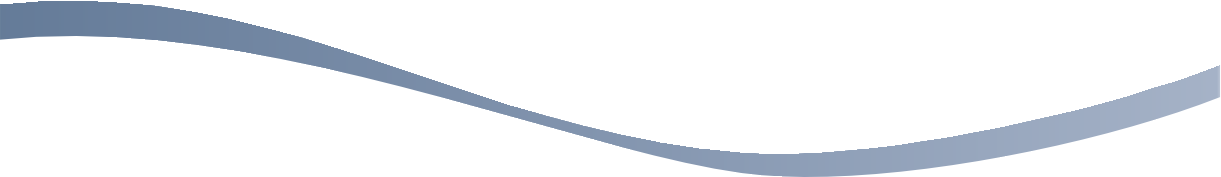 Street:                                                               City:                               St.     Zip:                 Phone:             -            -                    Fax:             -            -                      Email:                                                               Ship To:                                                               Street:                                                              City:                               St.     Zip:                  Phone:             -            -                    Fax:             -            -                      Email:                                                               ColorQuantityGranite SizeBronze SizeBronze ManufacturerBronze DesignVase HoleEdges (BRP or Sawn)